中文和英文的文本语言切换一 首先新建立一个工程项目，在语言设置中选择语言总数为，会出现中文和英文两种语言。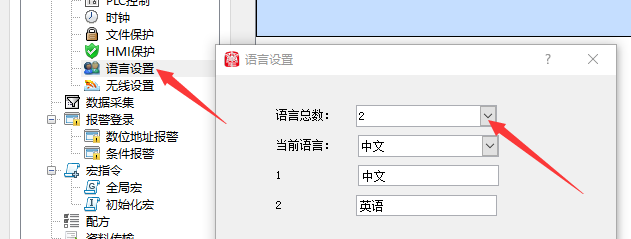 二 建立一个中文文本语言切换功能按钮（1）在右边的控件窗口中选择开关（2）在弹出的窗口中选择功能按钮，在下面的功能设置的功能下拉框中选择语言切换，在类型下拉框中选择中文（3）点击外观设置，在语言选项下拉框中首先选择中文，在文本属性中输入文本中文（4）再次在语言下拉框中选择英文，在文本属性中输入Chinese（5）点击从图库导入图片,可选择适合的按钮图片，第一种语言中文切换按扭就做好了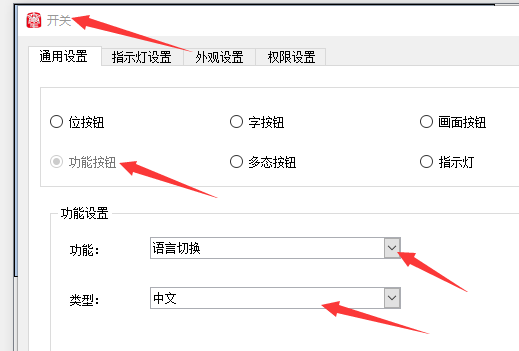 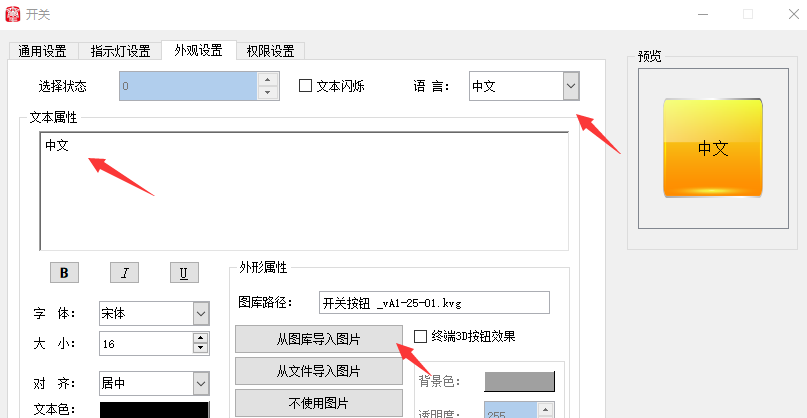 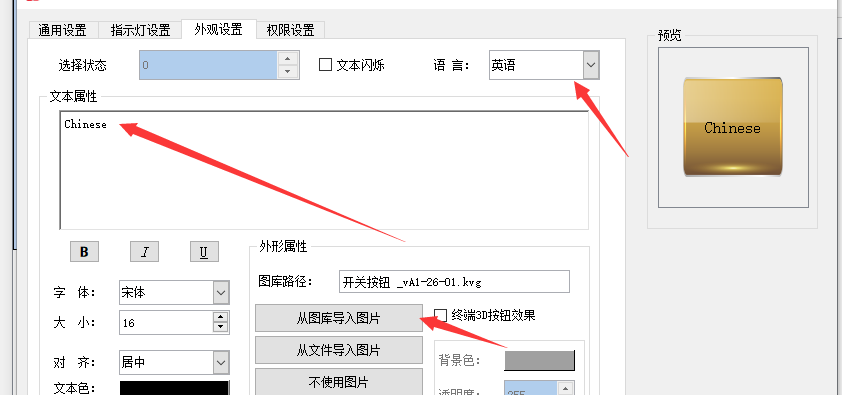 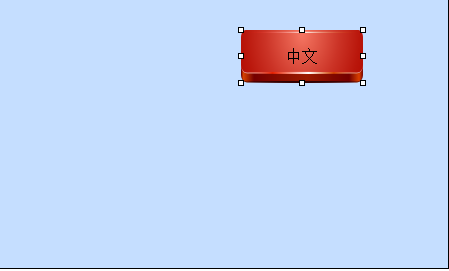 三 建立英文文本的功能切换按钮（1）在右边的控件窗口中选择开关（2）在弹出的窗口中选择功能按钮，在下面的功能设置的功能下拉框中选择语言切换，在类型下拉框中选择英文（3）点击外观设置，在语言选项下拉框中选择中文，在文本属性中输入文本英文（4）再次在语言下拉框中选择英文，在文本属性中输入English（5）点击从图库导入图片,可选择适合的按钮图片，第二种语言英文文本切换按扭就做好了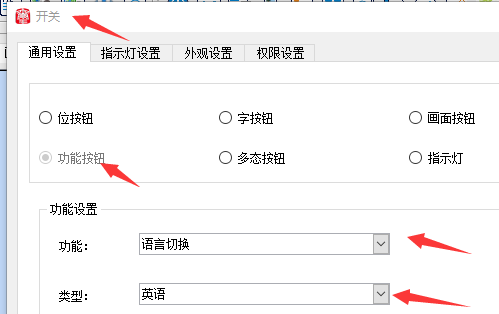 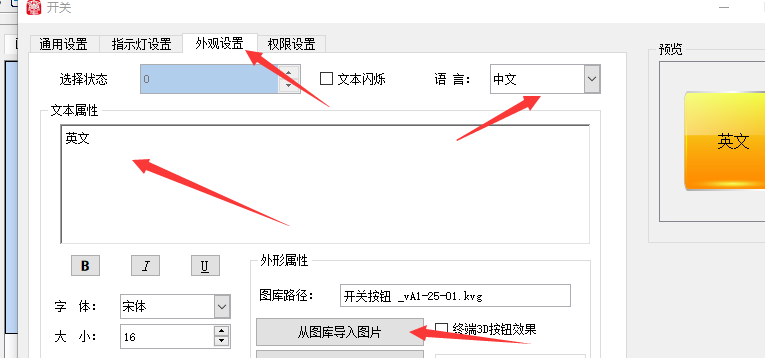 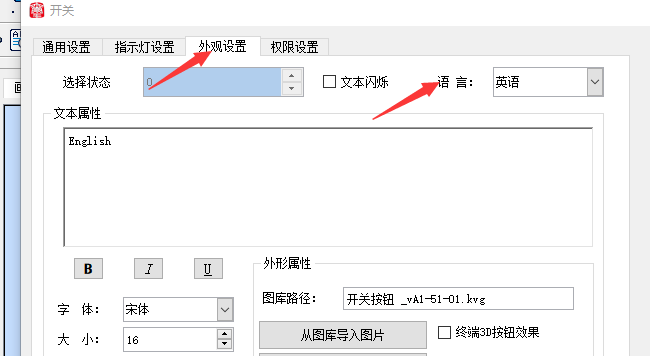 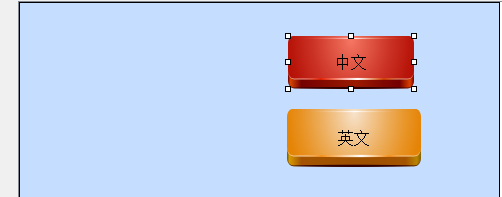 下面我们以一个小案例为例一 先做一个静态文本的中英文文本切换（1）在右边的控件窗口中点击静态文本（2）在下面的语言选项下拉框中选择中文（3）在文本属性中输入温度过高的的中文文本（4）在语言选项下拉框中选择英文（5）文本属性输入温度过高的英文文本 the temperature is too high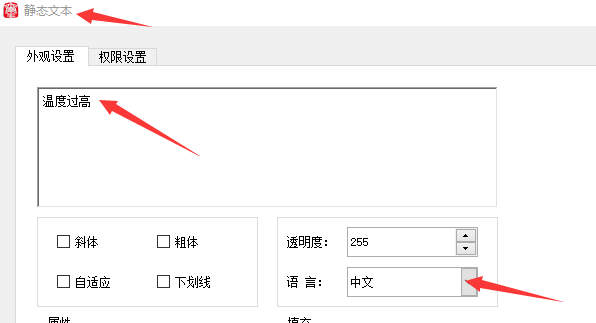 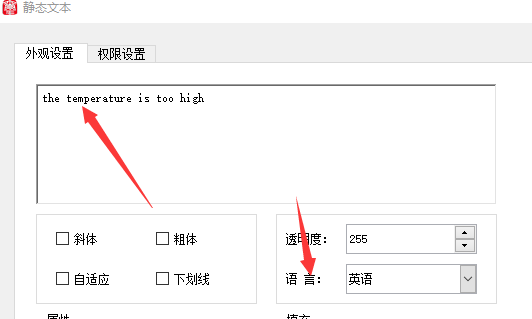 二 在画面中添加一个位按钮（1）在左边的控件窗口中选择开关，选择位按钮在语言中选择中文，输入中文文本：启动按钮在语言中选择英文，输入英文文本：start button这样一个中英文的位按钮开关就做好了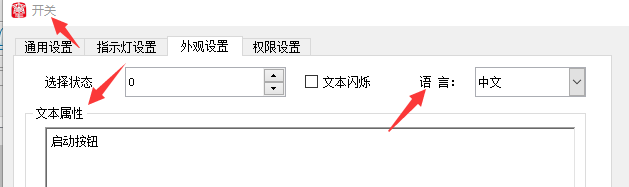 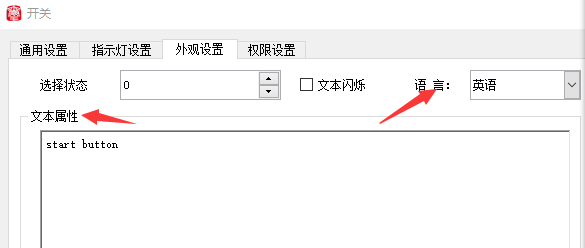 三  触摸英文语言切换功能按钮，画面中的的中文文本就会变成英文文本，再触摸中文语言切换功能按钮，即可切回到中文文本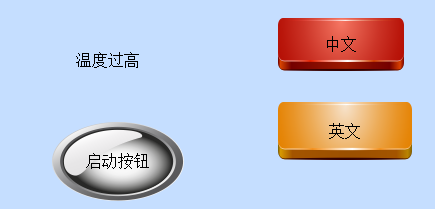 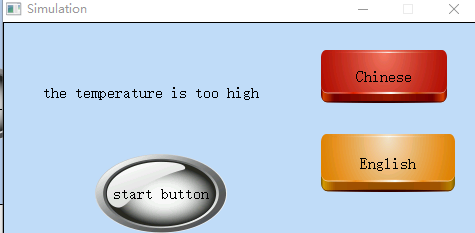 四 新建一个画面，建立一个关于报警历史显的中英文文本显示点击左下方的数位地址报警，这里我们以连续位为例，在读取地址选择报警的起始位地址，并在报警条数中选择对应的报警数目在语言选择中先选择中文，在报警消息输入每个位的报警信息在语言选择选择英文，在报警消息中输入每个位对应的英文文本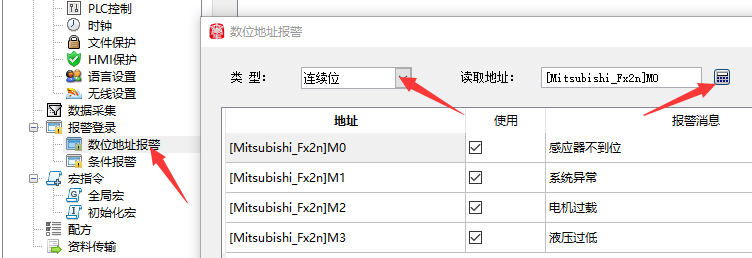 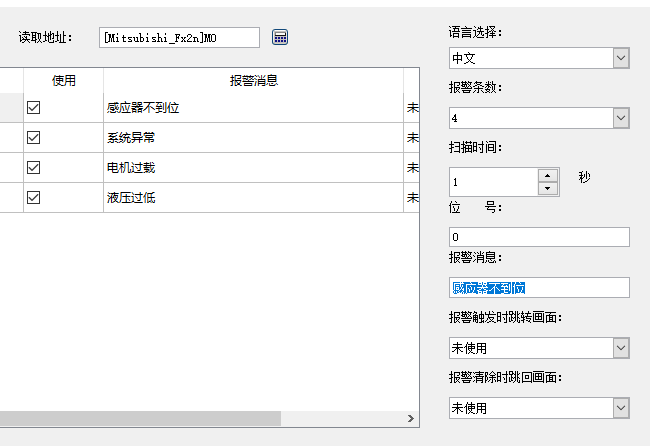 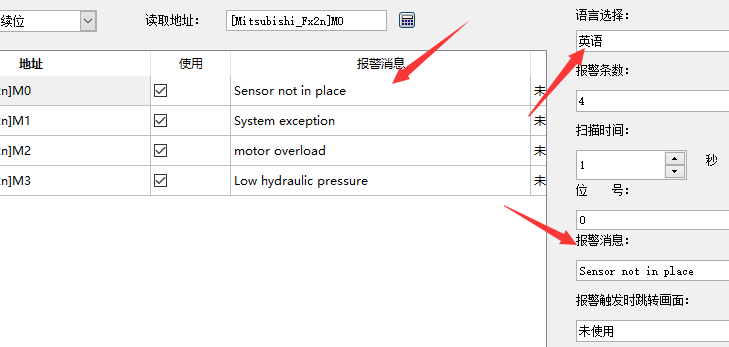 在控件窗口点击历史报警显示，可选择日期和时间显示，在文本属性中可选择行数的数目，历史报警显示器就做好了，在画面中放入合适的位置在画面添加上图所示的几个报警的位地址交替按钮（M0，M1,M2,M3）方便我们测试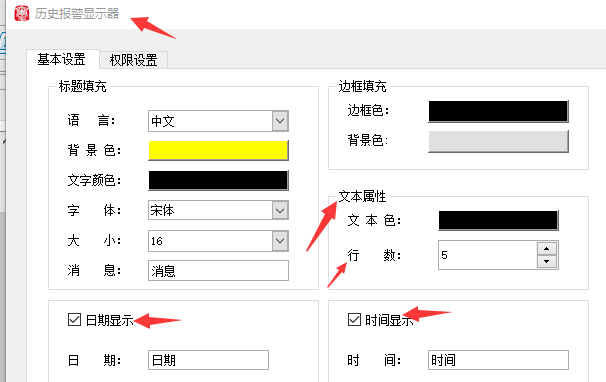 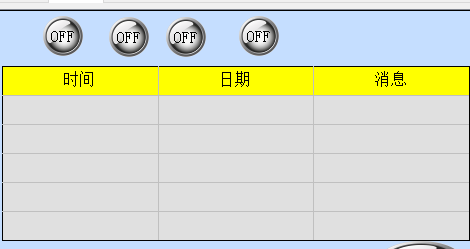 首先我们选择图片中文语言功能按钮，切换到历史报警显示画面，触摸点击按钮时，显示的是中文文本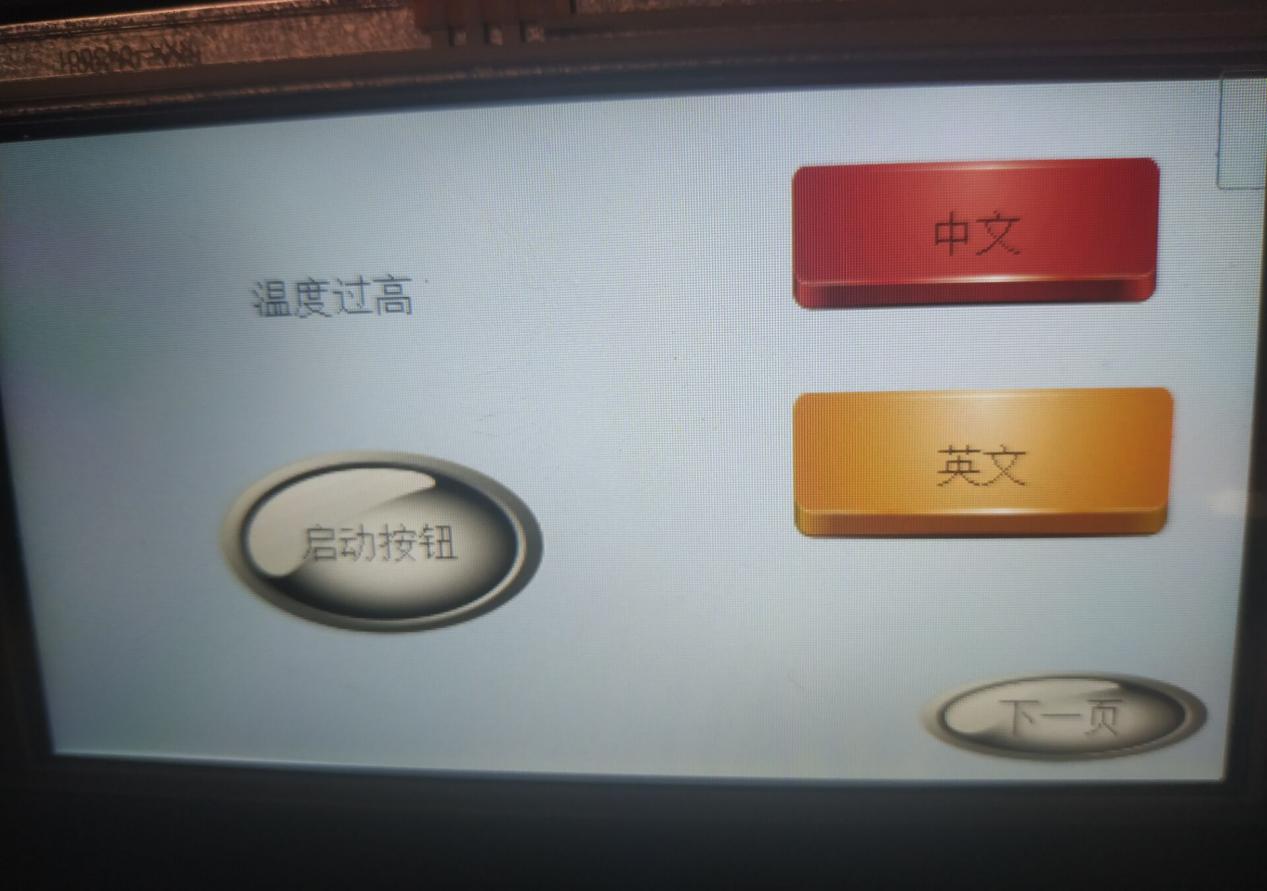 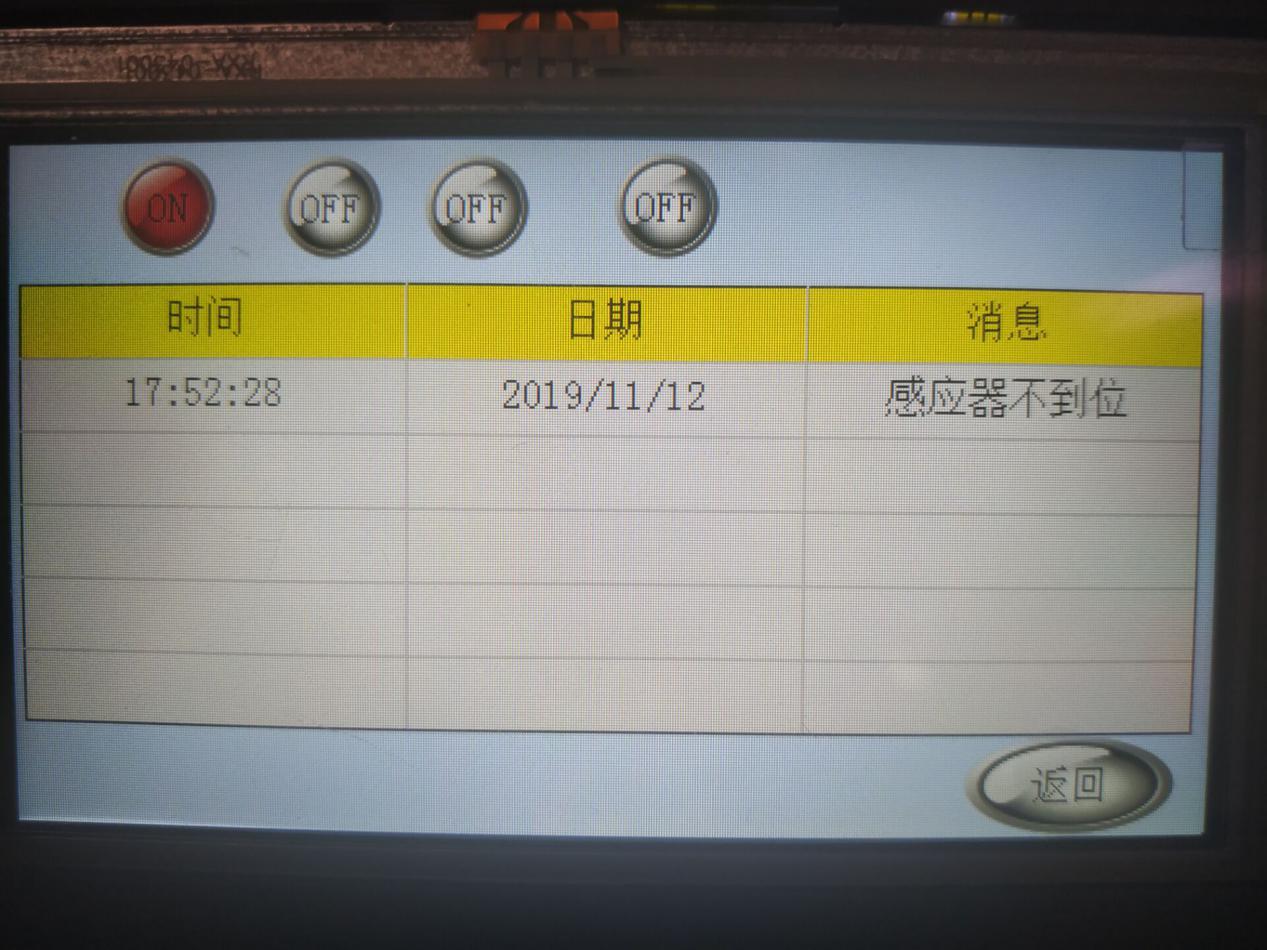 返回到上一页，触摸英文语言切换功能按扭，切换到历史报警显示画面，触摸报警位地址交替按钮，显示的就是英文报警，但是之前已经产生的中文报警不会切换为英文文本，显示依然是中文，如果再次切换为中文语言，已经产生的中文文本报警也不会切换文文本。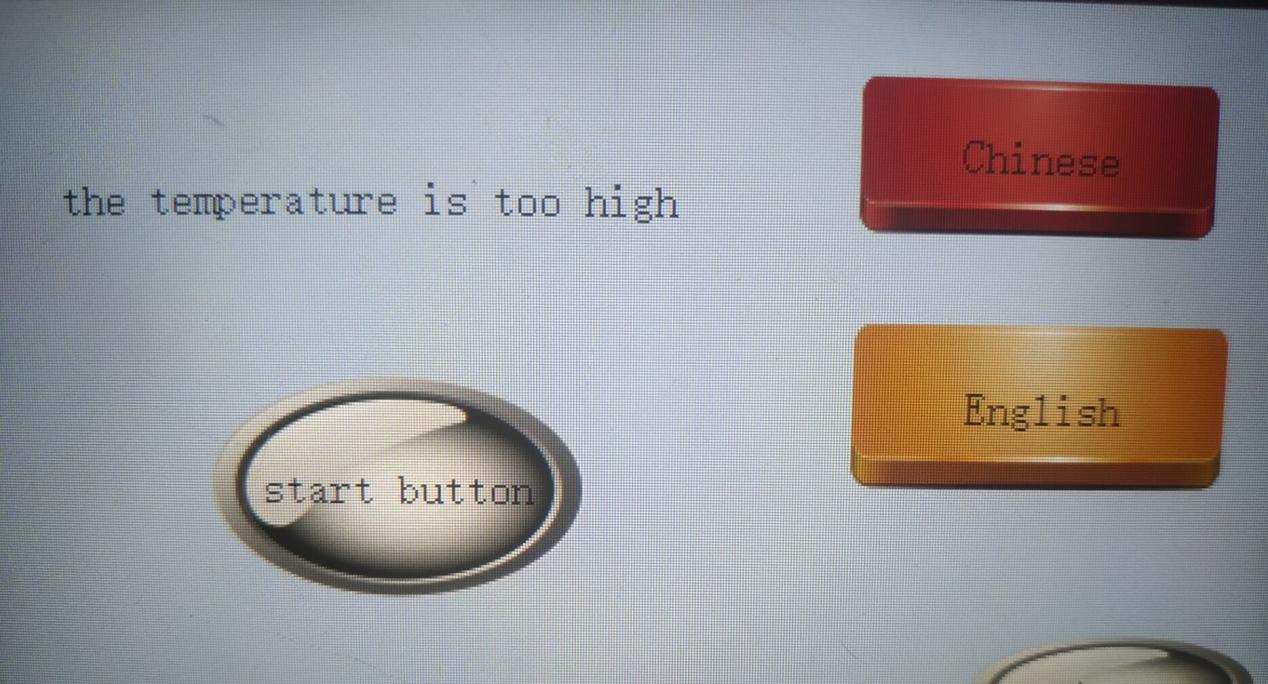 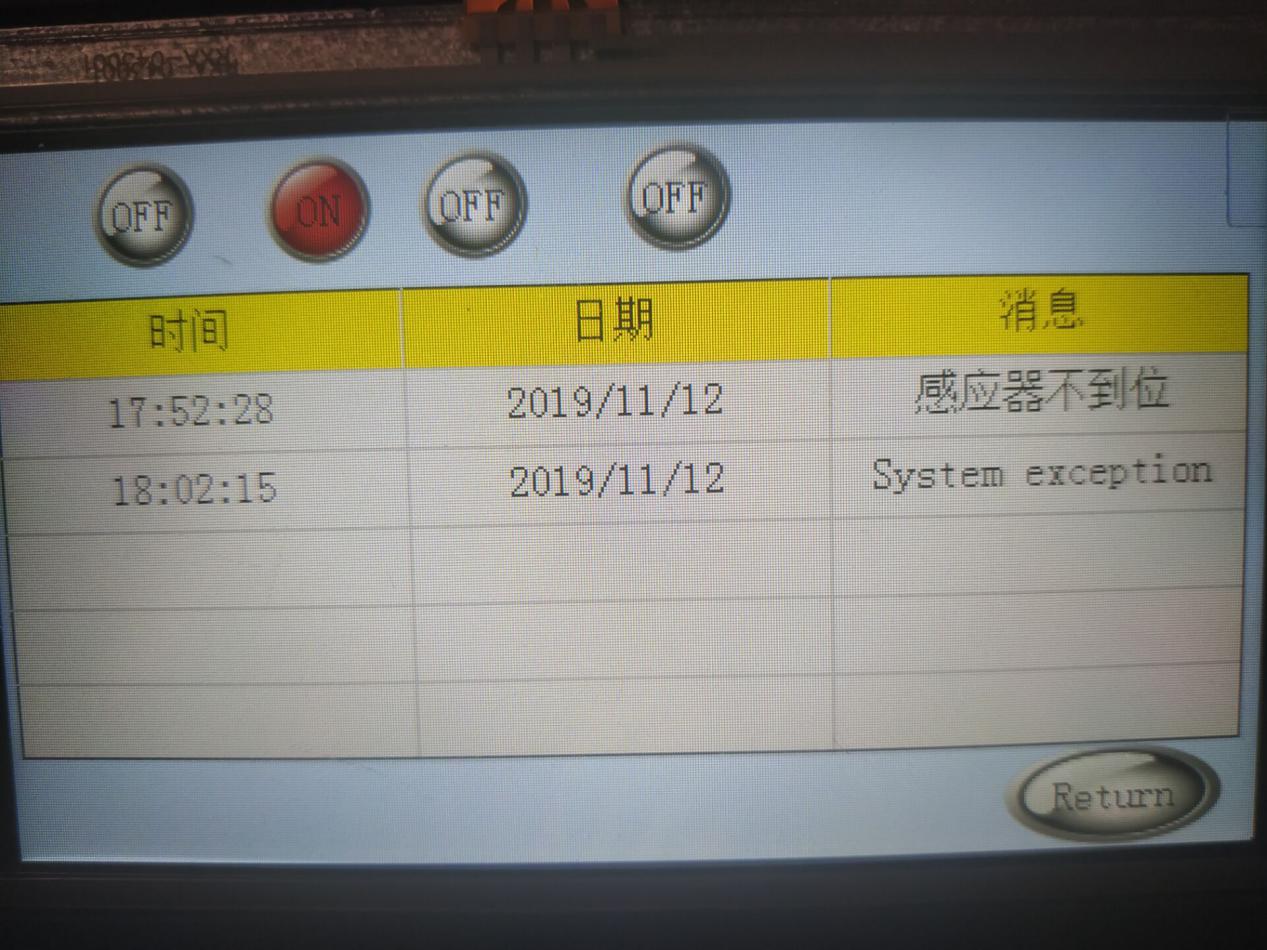 其他控件的中文和英文文本的语言切换的做法和上面的类似。